尊敬的先生/女士：1	我高兴地邀请您参加将于7月5日（中欧夏令时/日内瓦时间）14时-17时30分以虚拟方式举办的、“将用于LTE/IMT-2020网络及未来技术的IMS增强协议”国际电联讲习班。2	如今，IP多媒体子系统（IMS）已在全球范围内部署在NGN和基于LTE的网络上。将需要IMS的增强协议来支持漫游、互通、安全以及诸如LTE/IMT-2020网络及未来技术中交互式服务之类的实时服务创新。IMS增强协议的整体前景可以加速LTE/IMT-2020环境中的全球IMS部署、互通和漫游。3	自2007年以来，ITU-T一直开展着与已经在基于IMS的网络中正在使用的协议相关的不同方面工作。近期的成就包括定义VoLTE/ViLTE互连要求和相关测试规范以及支持IMS互连的基础设施ENUM和相关接口的标准。4	ITU-T第11研究组开展的所有这些活动均符合第93号决议（WTSA-16）“4G、IMT-2020及其他网络的互连”，并可帮助运营商解决VolTE/ViLTE网络及未来技术方面的互通和漫游问题。5	讲习班的目的在于概要介绍ITU-T及其他标准制定组织（SDO）在IMS协议标准化工作方面所取得的成果和正在开展的活动，分享在LTE/IMT-2020及未来网络上使用IMS的全球实践和观点，确定主要问题并讨论改进在LTE/IMT-2020及未来网络上的IMS标准化工作的前进方向。6	国际电联成员国、部门成员、部门准成员和学术机构以及愿意为此工作贡献力量的来自国际电联成员国的任何个人均可参加此虚拟活动。7	与本次讲习班有关的所有相关信息，包括日程草案、演讲人、远程连接的链接和注册细节，均将在本次活动的网站上提供：https://itu.int/go/IMS4-5GB。随着新信息或修订信息的推出，此网站将定期更新。请与会者定期查看此网站的最新信息。电信标准化局主任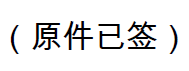 李在摄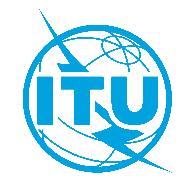 国 际 电 信 联 盟电信标准化局2021年5月27日，日内瓦文号：电信标准化局第318号通函TSB Events/DA电信标准化局第318号通函TSB Events/DA致：-	国际电联各成员国主管部门；-	ITU-T部门成员；-	ITU-T部门准成员；-	国际电联学术成员联系人：Denis ANDREEVDenis ANDREEV致：-	国际电联各成员国主管部门；-	ITU-T部门成员；-	ITU-T部门准成员；-	国际电联学术成员电话：+41 22 730 5780+41 22 730 5780致：-	国际电联各成员国主管部门；-	ITU-T部门成员；-	ITU-T部门准成员；-	国际电联学术成员传真：+41 22 730 5853+41 22 730 5853致：-	国际电联各成员国主管部门；-	ITU-T部门成员；-	ITU-T部门准成员；-	国际电联学术成员电子邮件：tsbevents@itu.inttsbevents@itu.int抄送：-	ITU-T各研究组正副主席；-	电信发展局主任；-	无线电通信局主任；事由：“将用于LTE/IMT-2020网络及未来技术的IMS增强协议”国际电联讲习班
（完全虚拟式会议，2021年7月5日）“将用于LTE/IMT-2020网络及未来技术的IMS增强协议”国际电联讲习班
（完全虚拟式会议，2021年7月5日）“将用于LTE/IMT-2020网络及未来技术的IMS增强协议”国际电联讲习班
（完全虚拟式会议，2021年7月5日）